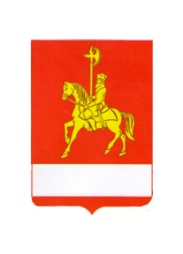 КАРАТУЗСКИЙ РАЙОННЫЙ СОВЕТ ДЕПУТАТОВРЕШЕНИЕ28.05.2013                                    с. Каратузское				№ 26-208О реализации в Каратузском районе Закона Красноярского края «О социальной поддержке семей, имеющих детей,  в Красноярском крае»Депутаты районного Совета, заслушав и обсудив информацию  по вопросу о реализации в Каратузском районе Закона Красноярского края  «О социальной поддержке семей, имеющих детей,  в Красноярском крае» отмечают, что  управлением социальной защиты населения администрации района в полном объеме реализованы следующие меры социальной поддержки,  предусмотренные  Законом Красноярского края Законом Красноярского края от 09.12.2010 №11-5393 «О социальной поддержке семей, имеющих детей, в Красноярском крае»:  Выплачено единовременное пособие при рождении одновременно двух и более детей в 2011 году – одна семья, в 2012 году – одна семья, в  2013 году – одна семья, Ежегодное пособие на ребёнка школьного возраста в 2011 году  451 ребенку, в сумме 635,5 тыс. руб., в 2012 г. – 448, в сумме 841,9 тыс. руб., в 2013 году за четыре месяца выплачено 189 детям в сумме 307,0 тыс.руб. (из расчета 1733 рубля 50 копеек). 	За ежемесячной компенсацией расходов по приобретению единого социального проездного билета при оплате проезда по социальной карте, единой социальной карте Красноярского края обратились  в 2011 году  пять человек, в 2012 – девять, в 2013 – девять. Малое количество обращений обусловлено тем, что в основном подвоз детей организован управлением образования, а также отсутствием автобусного маршрута в отдельных районах села Каратузское.         Выплачено ежемесячное пособие семьям, имеющим детей, в которых родители инвалиды  в 2011 году   одиннадцати семьям, в 2012 году  двенадцати семьям.  Предоставлено бесплатных путевок на санаторно-курортное лечение по категориям дети – инвалиды в 2011 году с сопровождающим - десять, в 2012 г. – тринадцать, в 2013 г. пять, одиночные:  в 2011 году шесть, в 2012 - четыре,  в 2013 г.- две. Семьям  с детьми:   в 2011 году,   с сопровождающим -  две, в  2012 г. – три,   в 2013 г.-  две;   одиночные:  в 2011 году -  тридцать,  в 2012-сорок семь,  в 2013 г.-  двадцать семь.	Компенсация стоимости проезда к месту амбулаторного консультирования и обследования, санаторно-курортного лечения и обратно по категориям дети – инвалиды предоставлена: в 2011- тридцати семи, в 2012- тридцати восьми, в 2013- тринадцати, семьям  с детьми: в 2011- двадцати семи, в 2012- двадцати шести, в 2013-девяти.По предоставлению бесплатных путевок в детские оздоровительные лагеря и бесплатного проезда детям до места нахождения детских оздоровительных лагерей и обратно было оздоровлено детей: в 2011- шестьдесят шесть, 2012- шестьдесят четыре, в 2013-шестьдесят семь.Израсходовано средств на проезд до места нахождения в детских оздоровительных лагерях и обратно в 2011 г.- 38,984 рублей, в 2012 -83070  рублей, в 2013-  42289 рублей;  Приобретено новогодних подарков для детей – инвалидов:  в 2011 году – восемьдесят шесть, в 2012 – семьдесят восемь;  детей из семей, в которых оба родителя – инвалиды, или неполных семей, в которых родитель (лицо его заменяющее) - инвалид:  в 2011 г – пятьдесят, в 2012 г.- пятьдесят один.В тоже время депутаты отмечают низкий уровень обращения и информированности населения по предоставлению мер социальной поддержки в соответствии с Законом Красноярского края.       Каратузский районный Совет депутатов РЕШИЛ:                                                                            	1. Информацию о реализации в Каратузском районе Закона Красноярского края  «О социальной поддержке семей, имеющих детей,  в Красноярском крае» принять к сведению.	2. Рекомендовать управлению социальной защиты населения администрации района  организовать работу по  информированию населения, через средства массовой информации,  о предоставлении мер социальной поддержки в соответствии с Законом Красноярского края  «О социальной поддержке семей, имеющих детей,  в Красноярском крае».  	3. Контроль за исполнением настоящего решения  возложить на постоянную депутатскую комиссию по социальной политике (Инкин В.И.).   4. Решение вступает в силу в день, следующий за днем его официального опубликования в районной газете «Знамя труда».Глава района –Председатель районногоСовета депутатов                                                                             К.А. Тюнин